※學位服注意事項：1.學位服為單一尺寸，請勿用任何方式改變它的寬度，以免毀壞。2.學位帽請勿拋丟，以免因著地時造成毀壞。3.下雨時請勿在雨中穿戴學位服，以免事後造成學位帽濕軟或置乾後變形。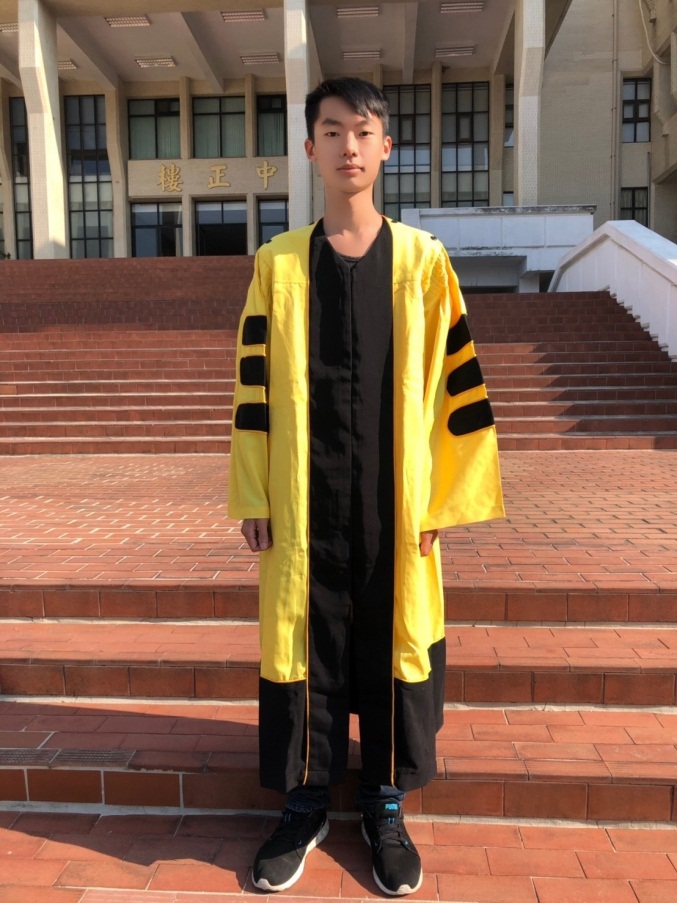 步驟 1步驟 1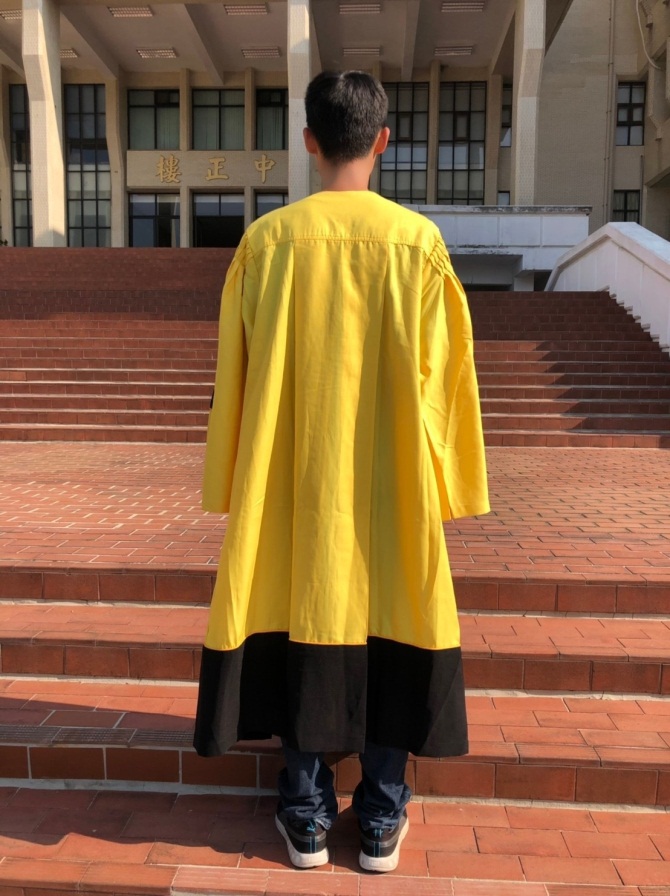 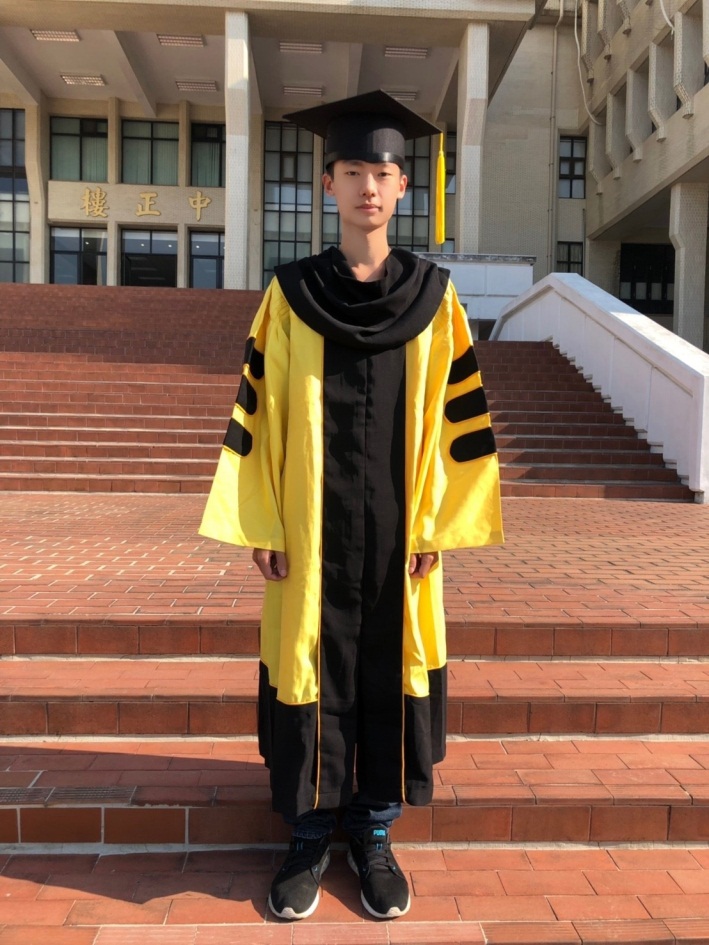 步驟 2步驟 2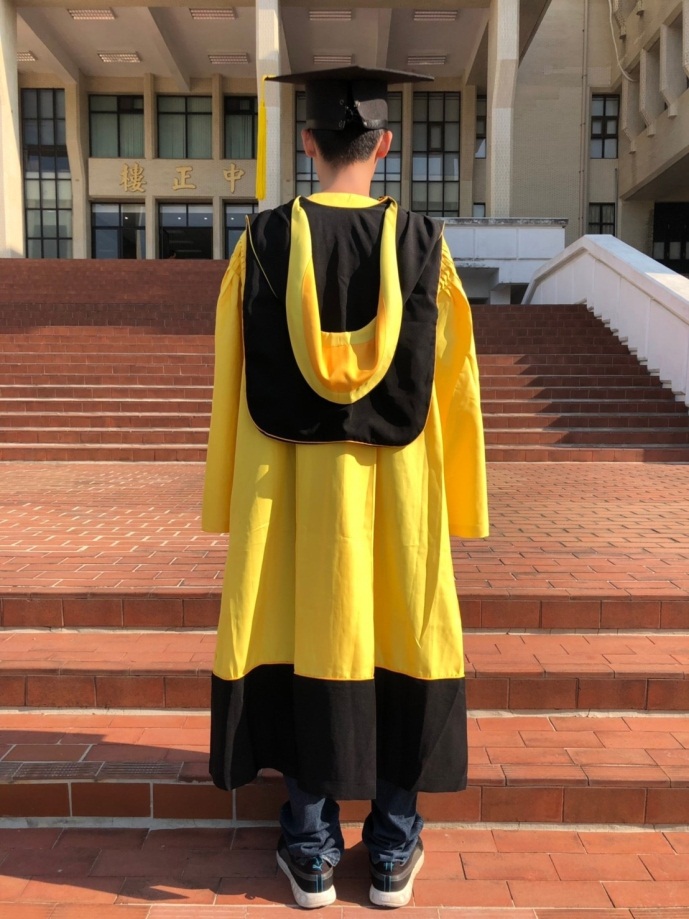 衣身帽穗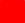 獸醫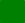 生科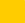 管理管理披肩披肩獸醫生科管理衣身帽穗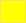 農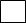 人文披肩披肩農人文衣身帽穗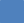 師範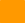 理工披肩披肩師範理工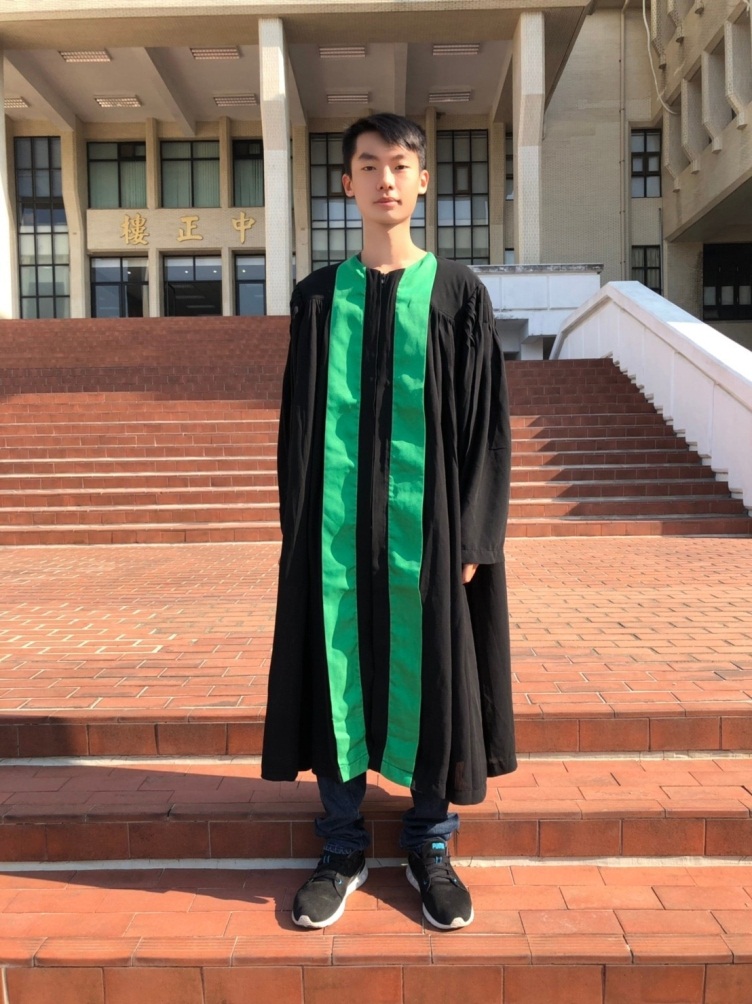 步驟 1步驟 1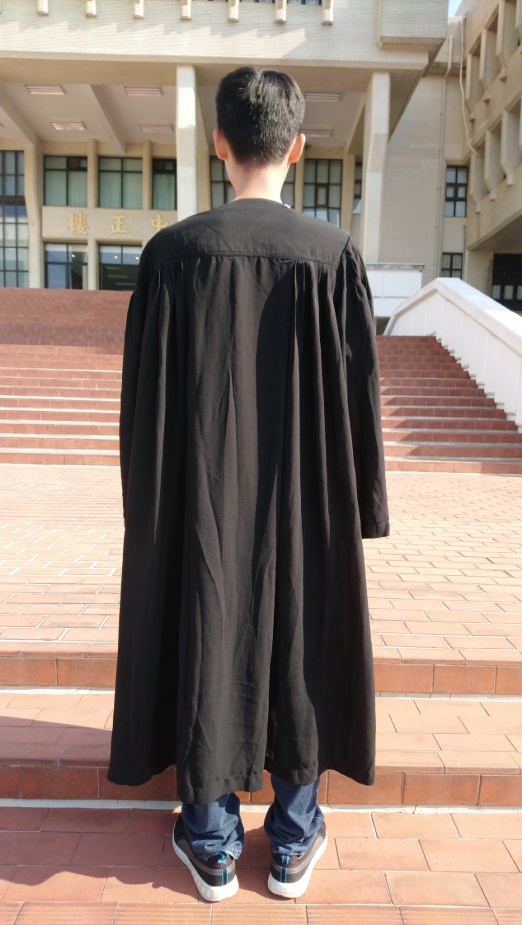 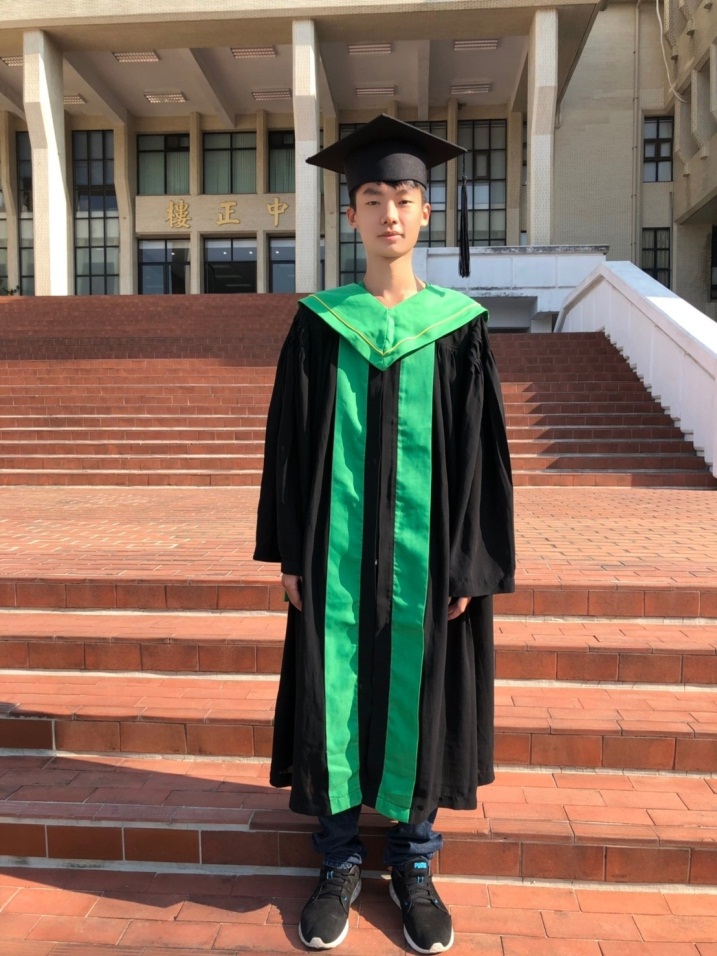 步驟 2步驟 2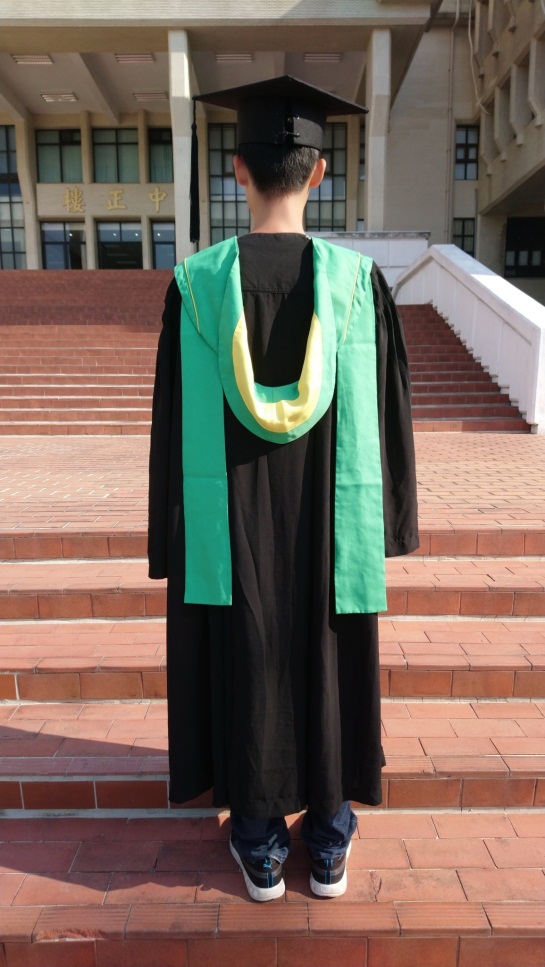 衣身帽穗獸醫生科管理管理披肩披肩獸醫生科管理衣身帽穗農人文披肩披肩農人文衣身帽穗師範理工披肩披肩師範理工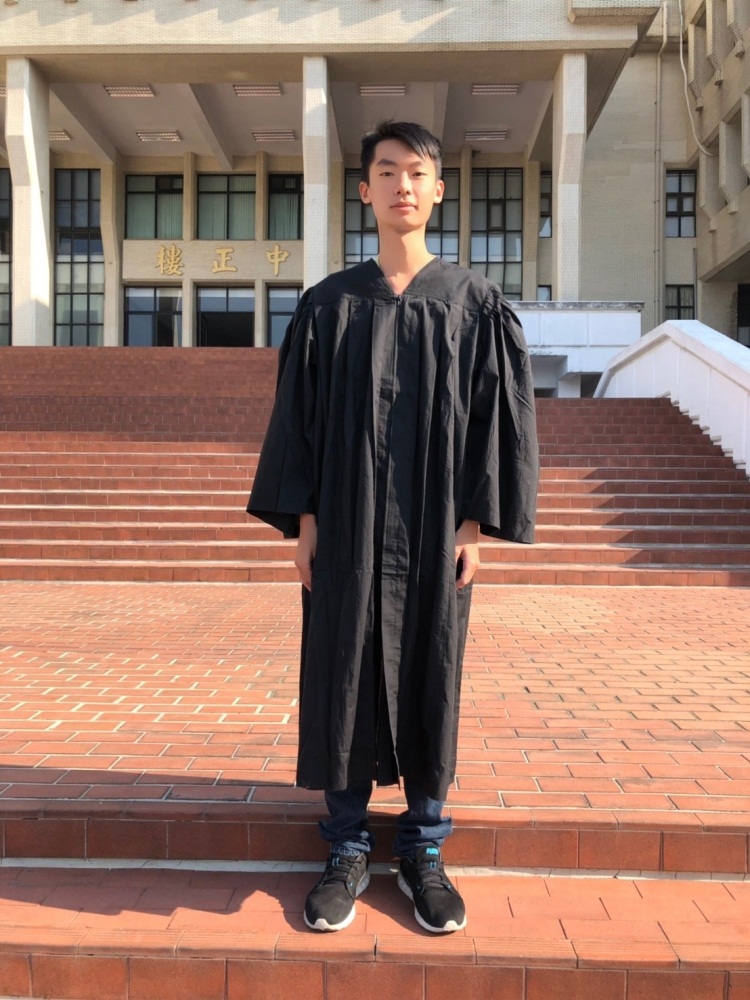 步驟 1步驟 1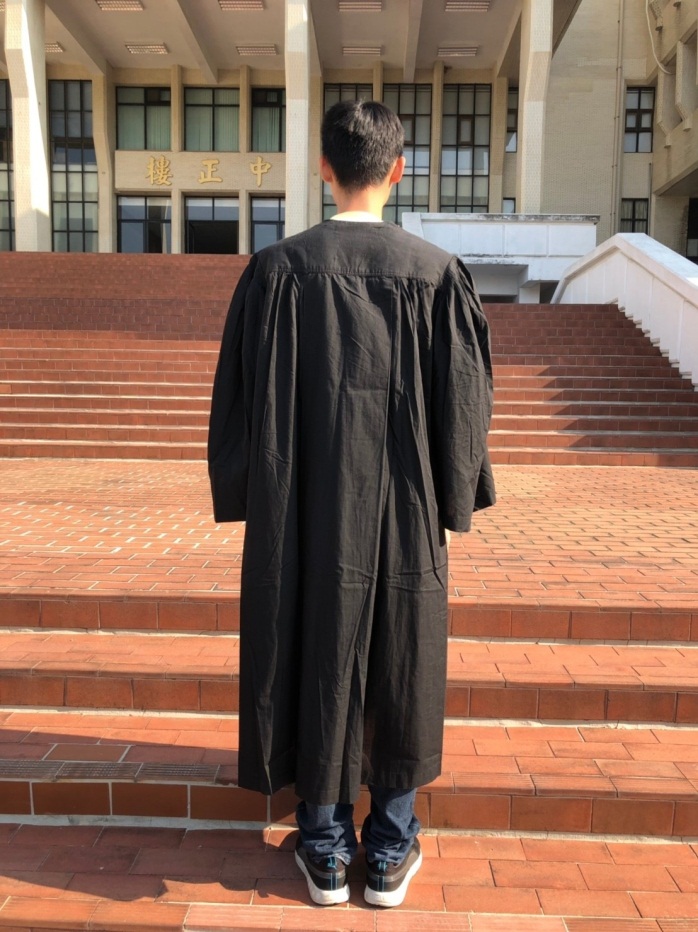 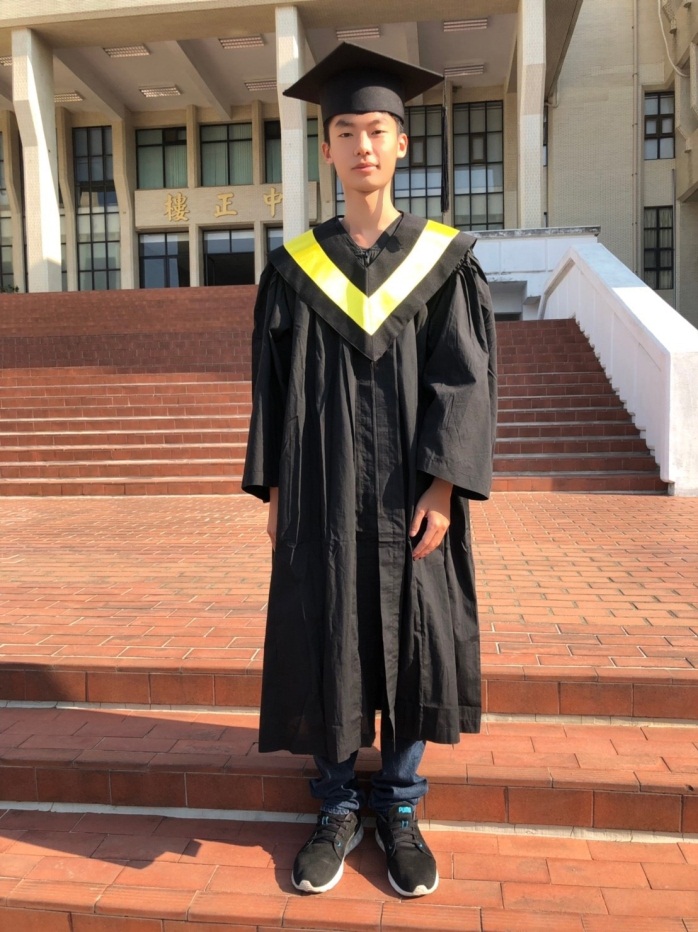 步驟 2步驟 2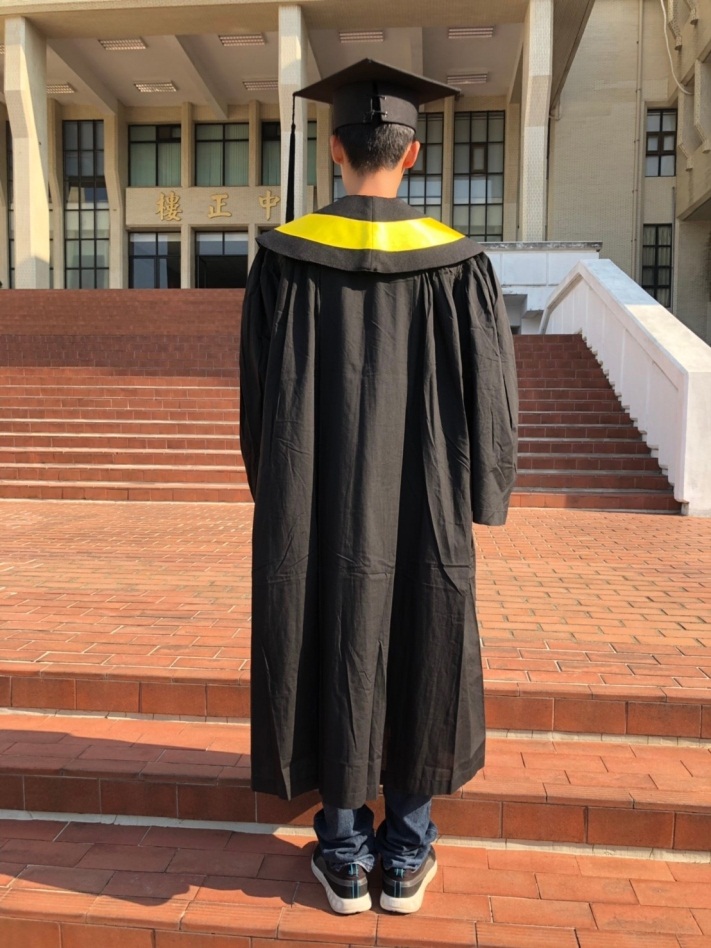 衣身帽穗獸醫生科管理管理披肩披肩獸醫生科管理衣身帽穗農人文披肩披肩農人文衣身帽穗師範理工披肩披肩師範理工